PLAN ANTICORRUPCIÓN Y ATENCIÓN AL CIUDADANO 2018MARISOL GONZÁLEZ OSSARectoraALLAN EDWARD SÁNCHEZ QUICENO Profesional Universitario PlaneaciónTABLA DE CONTENIDOINTRODUCCIÓNOBJETIVOALCANCEDESARROLLO DE LOS COMPONENTES DEL PLAN ANTICORRUPCIÓN Y ATENCIÓN AL CIUDADANOCOMPONENTE I: GESTIÓN DEL RIESGO DE CORRUPCIÓN - MAPA DE RIESGOS DE CORRUPCIÓNCOMPONENTE II:  ESTRATEGIA ANTITRÁMITESCOMPONENTE III:  RENDICIÓN DE CUENTAS   COMPONENTE IV: MECANISMOS PARA MEJORAR LA ATENCIÓN AL CIUDADANOCOMPONENTE V: TRANSPARENCIA Y ACCESO A LA INFORMACIÓNINTRODUCCIÓNEl Instituto Tecnológico del Putumayo es en la actualidad referente de Educación Superior en el departamento y el Sur de la Amazonia, a través de la óptima gestión de los recursos provenientes de la Nación, del Departamento y en un mayor porcentaje de la venta de los servicios de Educación Terciaria, ha logrado en sus escasos veinte años de funcionamiento, posicionarse como una Institución de reconocida calidad atendiendo la demanda de población estudiantil de todas las Regiones de Colombia, integrando la universidad con la sociedad a través del esfuerzo de la comunidad educativa en el desarrollo de los procesos de Docencia, Extensión e Investigación, mediante la articulación de la academia con el desarrollo económico, político, social y ambiental del territorio sur de Colombia.Como Institución Publica del orden territorial adscrita al Departamento del Putumayo, es obligación desde su misión y visión aportar al logro de las metas de gobierno conforme a las políticas nacionales orientadas al crecimiento de la competitividad de la Nación, como plan estratégico maestro  se construyó el Plan de Desarrollo Institucional 2012 - 2022, "Educación Superior con calidad para la competitividad y la construcción de región", articulado con las estrategias y objetivos establecidos en el Plan de Desarrollo Nacional 2014-2018 “Todos por un nuevo país”El establecimiento del PLAN ANTICORRUPCIÓN Y ATENCIÓN AL CIUDADANO 2018 define claramente las estrategias pertinentes que fomenten la participación ciudadana y la transparencia, todo definido en el marco del ejercicio de la planeación estratégica, con el objetivo de que a través de la veeduría se logre visibilizar el accionar de la administración pública garantizando la eficiencia en el uso de los recursos físicos, financieros, tecnológicos y de talento humano. Los componentes a desarrollar en el plan se encuentran definidos en cuatro componentes: Identificación de riesgos de corrupción y acciones para su manejo, Estrategia anti trámites, Rendición de cuentas y Mecanismos para mejorar la atención al ciudadano.OBJETIVOEstablecer las estrategias que permitan de manera eficiente mitigar los riesgos de corrupción y elevar los niveles de satisfacción de los clientes en el Instituto Tecnológico del Putumayo en cumplimiento del La Ley 1474 de 2011 artículo 73 y el Decreto 2641 de 2012.ALCANCEEl plan anticorrupción, atención y participación ciudadana 2018 aplica para todos los funcionarios del Instituto Tecnológico del Putumayo que conforman los diferentes procesos que se ejecutan en la satisfacción de las necesidades de los clientes conforme al mapa de procesos de la Entidad.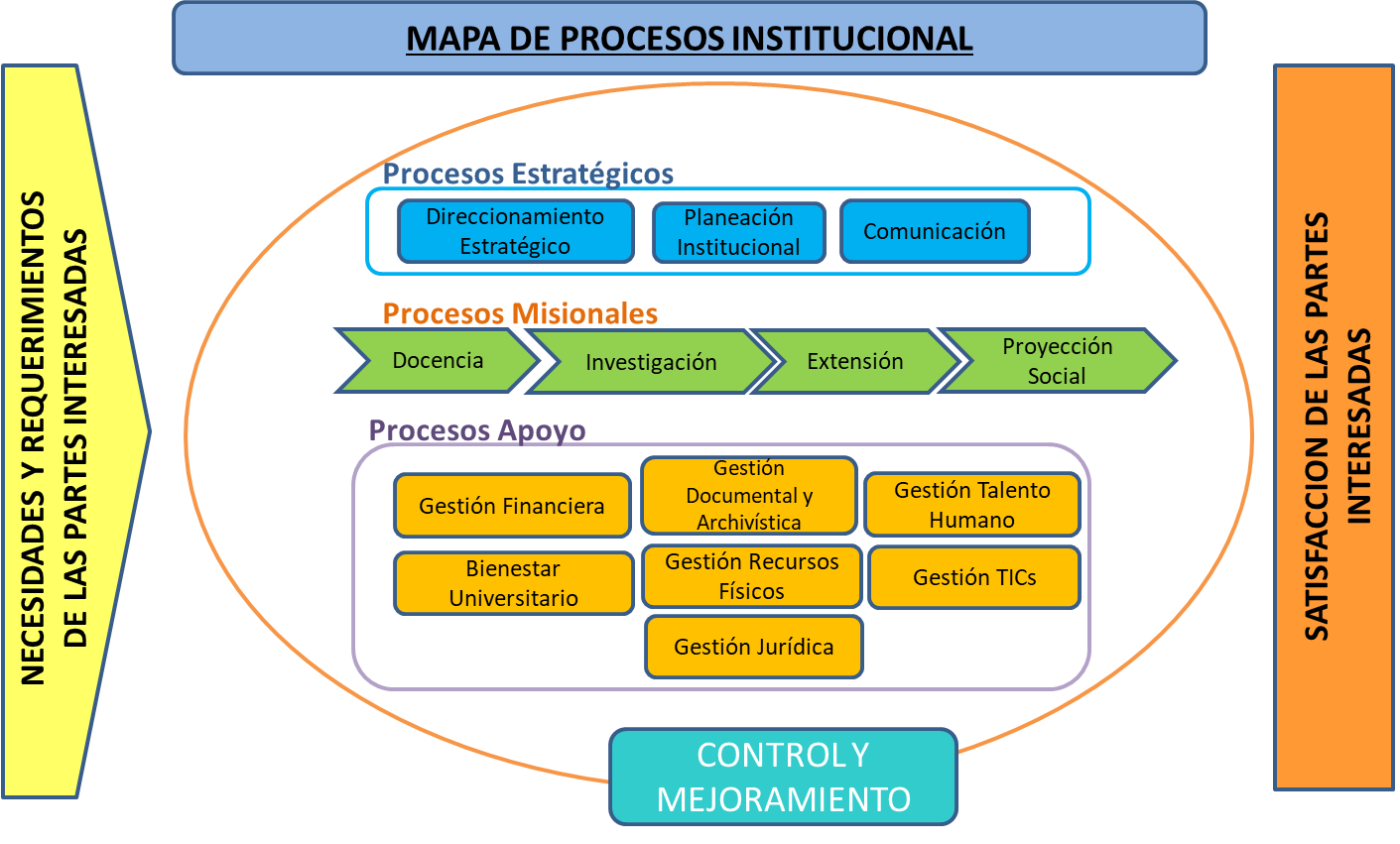 DESARROLLO DE LOS COMPONENTES DEL PLAN ANTICORRUPCIÓN Y ATENCIÓN AL CIUDADANOPRIMER COMPONENTE: GESTIÓN DEL RIESGO DE CORRUPCIÓN - MAPA DE RIESGOS DE CORRUPCIÓNCOMPONENTE:  ESTRATEGIA ANTI TRÁMITESEl Instituto Tecnológico del Putumayo dentro de las políticas contempladas en el Plan de Desarrollo Institucional, tiene como uno de sus objetivos estratégicos “Elaborar e implementar el Manual de Procesos y Procedimientos Institucional” el cual se encuentra establecido conforme al Componente 2. SISTEMA DE GESTIÓN DE CALIDAD Programa 1. Normalización y Estandarización Subprograma 2. Estandarización de Procesos y Procedimientos.Para lograr alcanzar la máxima eficiencia en el desarrollo de los tramites que desarrollan los diferentes procesos de la institución, se realizara el siguiente procedimiento: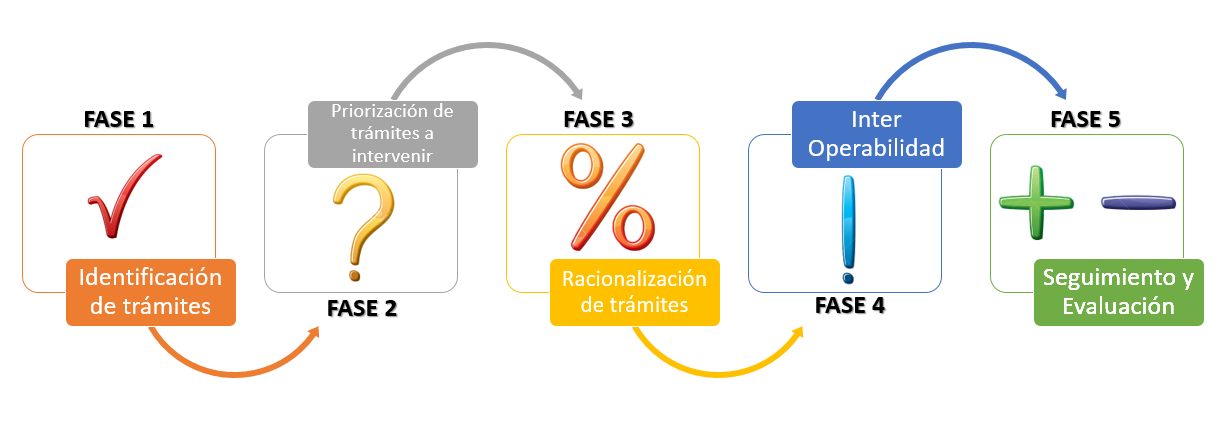 ESTRATEGIAS PARA EL MANEJO DE TRAMITESTERCER COMPONENTE:  RENDICIÓN DE CUENTASEl Instituto Tecnológico del Putumayo tiene establecido los programas estratégicos macro que orientan la ejecución de los procesos en el desarrollo de su misión y visión, enmarcados en la aplicación de la rendición de cuentas la situación actual al cierre de la vigencia 2015 es la siguiente: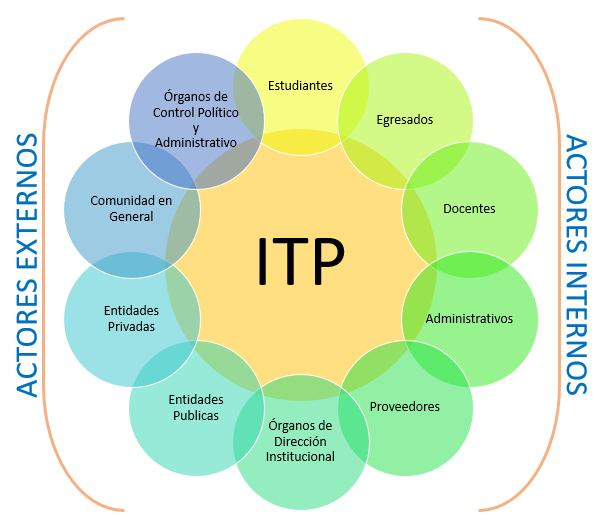 Como debilidades la Institución no cuenta con la reglamentación de un Comité de Desarrollo Administrativo que realice el seguimiento al cumplimiento de la política de rendición de cuentas, las publicaciones en la página web, se realizan a solitud de las entidades, funcionarios o grupos de interés; esto ha impedido realizar una documentación de la información que se encuentra generada y publicada en la página web, en los sistemas de información de entidades que vigilan y supervisan las acciones de la institución y en los documentos de tramite internos. Es necesario aprovechar las fortalezas que tienen la entidad, en cuento a elementos tecnológicos que facilitan la implementación y cumplimiento de la normatividad vigente, el personal altamente calificado que labora en la institución cuenta con un sentido de pertenencia y que cumple con los requerimientos realizado por los actores y grupos de interés.En este sentido la rendición de cuentas para la vigencia 2018 se enmarca en la normalización de la información que se requiere para establecer los mecanismos de divulgación necesarios que permitan la entrega oportuna a los diferentes actores que interactúan con la Institución. Caracterización de los ciudadanos y grupos de interés:Estudiantes:   El estatuto General en su artículo 53 establece que es estudiante de la Institución la persona que posea matrícula vigente para un programa y periodo académico, el cual se regirá por el Reglamento Estudiantil, expedido mediante acuerdo del Consejo Directivo a propuesta del Consejo Académico, que regule entre otros los siguientes aspectos: Requisitos de inscripción, admisión y matrícula, derechos y deberes, distinciones e incentivos, régimen disciplinario, recursos y apelaciones y demás aspectos académicos. Este reglamento deberá ser de conocimiento de todo el estudiantado.   Egresados: El Estatuto estudiantil en su Artículo 125 establece el grado como el acto por el cual el Instituto otorga el título que acredita que el estudiante egresado cursó y aprobó todos los estudios programados por el Instituto, cumplió con todas las exigencias legales y reglamentarias, y es apto para desempeñarse de conformidad con el título que se le otorga.Docentes: El estatuto General en su artículo 49 define que el personal docente de la Institución estará conformado por docentes de planta de tiempo completo, medio tiempo y por docentes de cátedra y ocasionales. Entiéndase por personal docente de la Institución, el que se dedica con tal carácter a la docencia, la investigación y la proyección social.Administrativos: El estatuto General en su artículo 49 especifica que el personal administrativo de la Institución tendrá el carácter de servidor público y, para todos los efectos, estará sometido al régimen vigente para los mismos, establecido en las normas legales, estatutarias y reglamentarias. Sus empleos se clasifican como de carrera administrativa y de libre nombramiento y remoción, en todo caso están Proveedores: Persona Natural o jurídica que suministra bienes o servicios necesarios para el normal funcionamiento de la Entidad.Comunidad en General: Individuos de la sociedad que se encuentran dentro del campo de acción del Instituto Tecnológico del Putumayo, pero no cuentan con un vínculo académico y/o Administrativo.Entidades Públicas: La ley 80 en su Artículo 2 denominan entidades estatales “ a) La Nación, las regiones, los departamentos, las provincias, el Distrito Capital y los distritos especiales, las áreas metropolitanas, las asociaciones de municipios, los territorios indígenas y los municipios; los establecimientos públicos, las empresas industriales y comerciales del Estado, las sociedades de economía mixta en las que el Estado tenga participación superior al cincuenta por ciento (50%), así como las entidades descentralizadas indirectas y las demás personas jurídicas en las que exista dicha participación pública mayoritaria, cualquiera sea la denominación que ellas adopten, en todos los órdenes y niveles. b) El Senado de la República, la Cámara de Representantes, el Consejo Superior de la Judicatura, la Fiscalía General de la Nación, la Contraloría General de la República, las contralorías departamentales, distritales y municipales, la Procuraduría General de la Nación, la Registraduría Nacional del Estado Civil, los ministerios, los departamentos administrativos, las superintendencias, las unidades administrativas especiales y, en general, los organismos o dependencias del Estado a los que la ley otorgue capacidad para celebrar contratos.”.Entidades Privadas: Aquella entidad con personería jurídica privada regulada por leyes de carácter privado, sujetas a la constitución de sus respectivas personerías jurídicas.Órganos de Dirección Institucional: En el estatuto general el artículo 13 Los órganos de Dirección y Administración del Instituto Tecnológico del Putumayo son: El Consejo Directivo, el Consejo Académico y la Rectoría.Órganos de Control Político y Administrativo: Se encuentran todas las entidades públicas que ejercen control sobre la gestión de los recursos dentro de la Institución de los niveles Territorial y Nacional. CUARTO COMPONENTE: MECANISMOS PARA MEJORAR LA ATENCIÓN AL CIUDADANOQUINTO COMPONENTE: TRANSPARENCIA Y ACCESO A LA INFORMACIÓNWILSON JUVENAL VALLEJO FUENMAYORVicerrector AcadémicoLAURA CRISTINA BENAVIDES PRIETOVicerrectora Administrativa y FinancieraSUBCOMPONENTEACTIVIDADESACTIVIDADESMETA O PRODUCTORESPONSABLEFECHA PROGRAMADASubcomponente /proceso 1 Política de Administración de Riesgos de Corrupción1.1Elaborar la política de riesgos de corrupciónPolítica de riesgos de corrupciónVicerrectoría Administrativa30/Mayo/2018Subcomponente /proceso 1 Política de Administración de Riesgos de Corrupción1.2Socializar con los grupos de valor de la política de riesgos de corrupciónPolítica de riesgos de corrupción socializadaVicerrectoría Administrativa30/Junio/2018Subcomponente /proceso 1 Política de Administración de Riesgos de Corrupción1.3Publicar la política de riesgos de corrupciónPolítica de riesgos de corrupción PublicadaLaboratorio de Informática30/Junio 2018Subcomponente/proceso  2 Construcción del Mapa de Riesgos de Corrupción2.1Realizar  2 mesas de trabajo por unidad de Gestión  con dependencias para identificar riesgos.Riesgos de corrupción identificadosPlaneaciónHasta 30/Abril/2018Subcomponente/proceso  2 Construcción del Mapa de Riesgos de Corrupción2.2Elaborar el mapa de riesgos de corrupción.Mapa de riesgos de corrupción ajustadoControl Interno30/Mayo/2018Subcomponente/proceso  2 Construcción del Mapa de Riesgos de Corrupción2.3Socializar del mapa de riesgos de corrupción con los grupos de valorMapa de riesgos de corrupción socializadoVicerrectorías30/Junio/2018Subcomponente /proceso 3 Consulta y divulgación3.1Publicar el mapa de riesgos de corrupción definitivoMapa de riesgos de corrupción publicadoLaboratorio de Informática30/Junio/2018Subcomponente /proceso 3 Consulta y divulgación3.2Divulgar el mapa de riesgos de corrupción definitivoMapa de riesgos de corrupción divulgadoVicerrectoríasHasta el 30/Julio/2018Subcomponente /proceso 4 Monitoreo o revisión4.1Identificar riesgos emergentes originados por cambios en el contexto interno y externoRiesgos de corrupción identificadosDependenciasPermanenteSubcomponente /proceso 4 Monitoreo o revisión4.2Monitorear mensualmente el cumplimiento de las acciones propuestas para la administración de riesgos de corrupción.Reporte de monitoreo mensualControl InternoPermanenteSubcomponente /proceso 4 Monitoreo o revisión4.3Actualizar el mapa de riesgos de corrupciónMapa de riesgos de corrupción ajustadoControl Interno30/Octubre/2018Subcomponente/ proceso 5 Seguimiento5.1Realizar análisis de causas  y controles - Riesgos de CorrupciónInforme cuatrimestralControl InternoPermanenteSubcomponente/ proceso 5 Seguimiento5.2Realizar seguimiento a la efectividad de los controles incorporados - Riesgos de CorrupciónInforme cuatrimestralControl InternoPermanenteNOMBRESITUACIÓN ACTUALMEJORA A IMPLEMENTARBENEFICIO AL CIUDADANO Y/O ENTIDADTIPO RACIONA-LIZACIÓNACCIONES RACIONALIZACIÓNFECHA PROGRAMADARESPONSABLEIdentificación de TramitesLa Entidad no cuenta con normatividad que oriente sobre los procedimiento para el manejo de trámites.Generar Acto administrativo que establezca las orientaciones para el manejo de los tramites en la entidad.Procedimientos establecidos para el manejo de los tramites.NormativaResolución elaborada y socializada.30/Abril/2018Vicerrectoría AdministrativaPriorización de Tramites a intervenirLa entidad no cuenta línea base de trámites realizados.Identificar los tramites y documentar su procedimientoTramites identificados que se realizan en la entidadAdministrativaIdentificación de tramites30/Mayo/2018PlaneaciónRacionalización de TramitesLa entidad no cuenta con la totalidad de procedimientos establecidos para la realización de trámites.Identificar los tramites y documentar su procedimientoTramites claros y optimizados a través de procedimientos establecidos en la entidadAdministrativaReducción de pasos en procesos o procedimientos internos30/Octubre/2018DependenciasInter OperabilidadLa entidad cuenta con sistemas de información que requieren interactuar con sistemas de otras entidades.Generar procesos que integren validación de información con otras entidades del sector público y privado.Reducción en los procesos de validación de informaciónAdministrativaConvenios con entidades públicas y privadas30/Octubre/2018Vicerrectoría AdministrativaSeguimiento y EvaluaciónLa Entidad cuenta con oficina de Control InternoPlan de Acción para la verificación del cumplimiento del PlanEstrategias aplicadas y Objetivos AlcanzadosAdministrativaPlan de Acción de seguimiento30/abril/2018Control InternoSUBCOMPONENTEACTIVIDADESACTIVIDADESMETA O PRODUCTORESPONSABLEFECHA PROGRAMADASubcomponente 1                                           Información de calidad y en lenguaje comprensible1.1Publicar, difundir y mantener actualizada información relevante sobre avances de la gestión y garantía de derechos ciudadanos.Canales de comunicación actualizados.VicerrectoríasPermanenteSubcomponente 1                                           Información de calidad y en lenguaje comprensible1.2Mantener actualizada la página web www.itp.edu.coInformación actualizada en la página webLaboratorio de Informática-DependenciasPermanenteSubcomponente 1                                           Información de calidad y en lenguaje comprensible1.3Publicación de informes periódicos dirigidos a los ciudadanos y grupos de interés.6 informes de gestiónPlaneaciónBimensualSubcomponente 2                                            Diálogo de doble vía con la ciudadanía y sus organizaciones2.1Conversatorios  con delegados de estudiantes, egresados y sector productivo para rendir cuentas sobre avances y resultados de las metas misionales2 reuniones con cada grupo de interésDecanos de FacultadSemestralSubcomponente 2                                            Diálogo de doble vía con la ciudadanía y sus organizaciones2.2Mesas de trabajo con áreas funcionales de la Entidad para rendir cuentas sobre los temas de interés de cada equipo4 Reuniones por cada unidad de GestiónVicerrectoríasSemestralSubcomponente 3                                                 Incentivos para motivar la cultura de la rendición y petición de cuentas3.1Divulgar e incluir las sugerencias, recomendaciones y conclusiones de los ciudadanos y grupos de interés en acciones de mejora y plan anticorrupción.4 Publicaciones internas sobres sugerencias y recomendaciones.Control InternoCuatrimestralSubcomponente 3                                                 Incentivos para motivar la cultura de la rendición y petición de cuentas3.2Campaña de comunicación interna sobre responsabilidades de los servidores frente a la rendición de cuentas.2 campañas realizadasPlaneaciónSemestralSubcomponente 4                                               Evaluación y retroalimentación a  la gestión institucional4.1Evaluación del componente de Rendición de Cuentas y su impacto en la entidad y los grupos de interés.2 Evaluaciones internasControl InternoSemestralSubcomponente 4                                               Evaluación y retroalimentación a  la gestión institucional4.2Aplicar una encuesta sobre los ejercicios de rendición de cuentas realizados1 encuesta aplicadaControl InternoAnualSUBCOMPONENTEACTIVIDADESACTIVIDADESMETA O PRODUCTORESPONSABLE FECHA PROGRAMADASubcomponente 1  Estructura administrativa y Direccionamiento estratégico1.1Puesta en funcionamiento de la Oficina de Atención al ciudadanoOficina de Atención al Ciudadano funcionandoVicerrectoría Administrativa30/abril/2018Subcomponente 2 Fortalecimiento de los canales de atención2.1Mejorar la eficiencia en los canales de comunicación con que cuenta la entidad.Canales de comunicación eficientesLaboratorio de Informática30/octubre/2018Subcomponente 2 Fortalecimiento de los canales de atención2.2Establecer nuevo canales de atención.Nuevos canales de atención de acuerdo a las necesidades del clientePlaneación30/octubre/2018Subcomponente 3 Talento humano3.1Realizar capacitación a servidores públicos y contratistas en protocolos de servicio al ciudadanoServidores públicos y contratistas  capacitadosGestión de Talento Humano30/mayo/2018Subcomponente 4 Normativo y procedimental4.1Implementar la política de protección de datosAcciones de la política de protección de datos personales, implementadasVicerrectoría Administrativa30/mayo/2018Subcomponente 4 Normativo y procedimental4.2Actualizar el procedimiento de  recepción de PQRSDProcedimiento rediseñado e implementadoPlaneación30/junio/2018Subcomponente 5 Relacionamiento con el ciudadano5.1Aplicar, analizar y retroalimentar encuestas de verificación y calidad del servicio.Informe mensual de resultados de las encuestas de verificación y calidad del servicio aplicadasControl InternoSemestralSUBCOMPONENTE ACTIVIDADES ACTIVIDADESMETA O PRODUCTOINDICADORESRESPONSABLE FECHA PROGRAMADASubcomponente 1                                                                                         Lineamientos de Transparencia Activa1.1Realizar diagnóstico de la información institucional registrada en el enlace de transparencia y acceso a la información frente a la normativa vigente.Diagnóstico realizadoDiagnóstico elaboradoPlaneación30/abril/2018Subcomponente 1                                                                                         Lineamientos de Transparencia Activa1.2Actualizar la información institucional registrada en el enlace de transparencia y acceso a la información frente a la normativa vigente.Enlace de transparencia y acceso a la información del sitio web de Función Pública con la información, actualizada# de publicaciones/# total de publicaciones requeridas por la normativa vigentePlaneación30/mayo/2018Subcomponente 1                                                                                         Lineamientos de Transparencia Activa1.4Registrar en el SUIT los trámites adelantados por la entidad.Nuevos trámites registrados en el SUIT# de trámites registrados/# de trámites aprobadosPlaneación30/septiembre/2018Subcomponente 1                                                                                         Lineamientos de Transparencia Activa1.5Asegurar el registro de las hojas de vida de los servidores y contratistas de Función Pública en el SIGEP100% de las hojas de vida de servidores y contratistas publicadas en el SIGEP# de hojas de vida publicadas / # total de servidores y contratistasGestión de Talento  Humano30/octubre /2018Subcomponente 2                                                                                           Lineamientos de Transparencia Pasiva2.1Establecer un sistema en línea para la recepción de PQRSD de acuerdo con los lineamientos establecidos por MINTICFormulario implementado1 formulario implementadoLaboratorio de informática30/mayo/2018Subcomponente 2                                                                                           Lineamientos de Transparencia Pasiva2.2Establecer acto administrativo que reglamente el procedimiento de peticiones, quejas y reclamos incluyendo los costos de reproducción de información diferente a copias, de acuerdo con los medios en que reposa la información de la entidad1 resolución actualizada1 resolución actualizadaVicerrectoría Administrativa30/mayo/2018Subcomponente 3                                                                                             Elaboración los Instrumentos de Gestión de la Información3.1Actualizar las Tablas de Retención Documental - TRD de acuerdo con el nuevo modelo de operaciónTRD actualizadas19 TRD actualizadasVicerrectoría Administrativa30/noviembre/ 2018Subcomponente 3                                                                                             Elaboración los Instrumentos de Gestión de la Información3.2Revisar y actualizar el registro de activos de información1 registro de activos de información actualizado1 registro de activos de información actualizadoVicerrectoría Administrativa30/junio/2018Subcomponente 3                                                                                             Elaboración los Instrumentos de Gestión de la Información3.3Revisar y actualizar el Índice de Información Clasificada y ReservadaÍndice de información clasificada y reservada actualizado1 índice actualizadoVicerrectoría Administrativa30/junio/2018Subcomponente 3                                                                                             Elaboración los Instrumentos de Gestión de la Información3.4Revisar y actualizar el esquema de publicación de informaciónEsquema de publicación de información actualizado1 esquema actualizadoVicerrectoría Administrativa30/junio/2018Subcomponente 3                                                                                             Elaboración los Instrumentos de Gestión de la Información3.5Actualizar el inventario de información teniendo en cuenta los requerimientos de la matriz GELInventario de información actualizado# de inventarios actualizados por dependencia /# total de inventariosVicerrectoría Administrativa30/junio/2018Subcomponente 4                                                                                           Criterio diferencial de accesibilidad*4.1Realizar un diagnóstico del portal www.itp.edu.co en materia de accesibilidad web.1 diagnóstico de accesibilidad web elaborado1 Documento de diagnóstico realizadoLaboratorio de Informática30/junio/2018Subcomponente 5                                                                                         Monitoreo del Acceso a la Información Pública5.1Auditoria a la página web sobre el cumplimiento en la normatividad en acceso a la información PublicaInforme de Auditoria1 informe realizadoControl Interno30/noviembre/ 2018